РЕСПУБЛИКА ДАГЕСТАНМУНИЦИПАЛЬНОЕ ОБРАЗОВАНИЕ«АКУШИНСКИЙ РАЙОН»МУНИЦИПАЛЬНОЕ КАЗЕННОЕОБЩЕОБРАЗОВАТЕЛЬНОЕ УЧРЕЖДЕНИЕ
«ЧИНИМАХИНСКАЯ ООШ»    368291   с. Чини                     chinioosh@mail.ru             тел. 8-938-986-41-0124 сентябрь 2019 годаИнформацияо проведении общешкольной беседы,посвященное празднованию 350-летия  со дня рождения Петра I.        В МКОУ «Чинимахинская ООШ» 24 сентября провели общешкольную беседу, посвященное празднованию 350-летию со дня рождения Петра 1. 	 Беседа была проведена на тему «Петр I-великий царь и реформатор».Пионервожатая АЛИЕВА З.А. рассказала о том, что личность Петра Великого стоит в истории России особняком, так как ни среди современников, ни среди приемников и потомков не нашлось человека, который смог бы произвести такие глубокие изменения в государстве, настолько внедриться в историческую память русского народа, став при этом полулегендарной, но наиболее яркой ее страницей. В результате деятельности Петра Россия стала империей и заняла место среди ведущих европейских держав. Беседа прошла в очень интересной обстановке как для учеников, так и для самих учителей.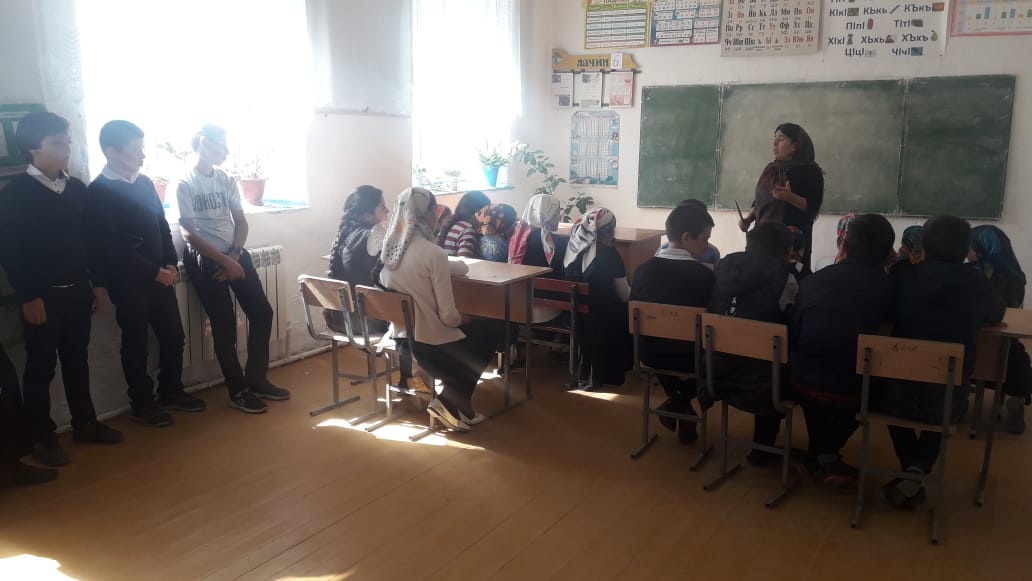 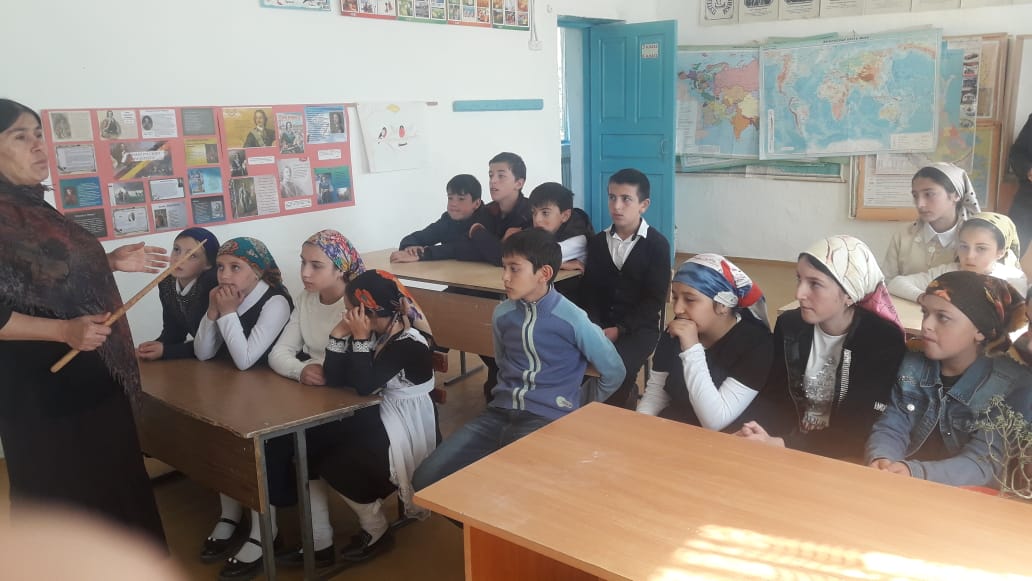 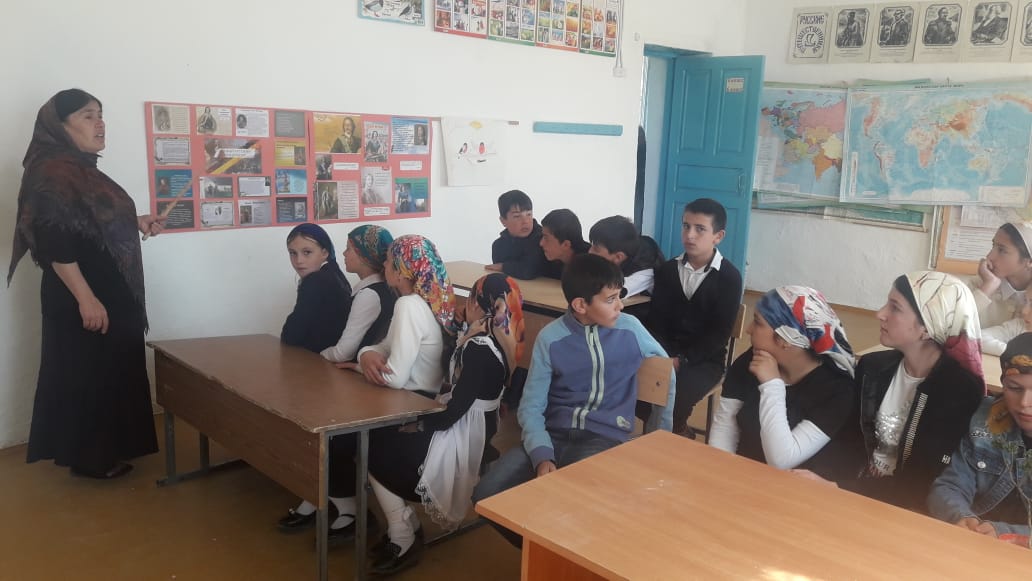 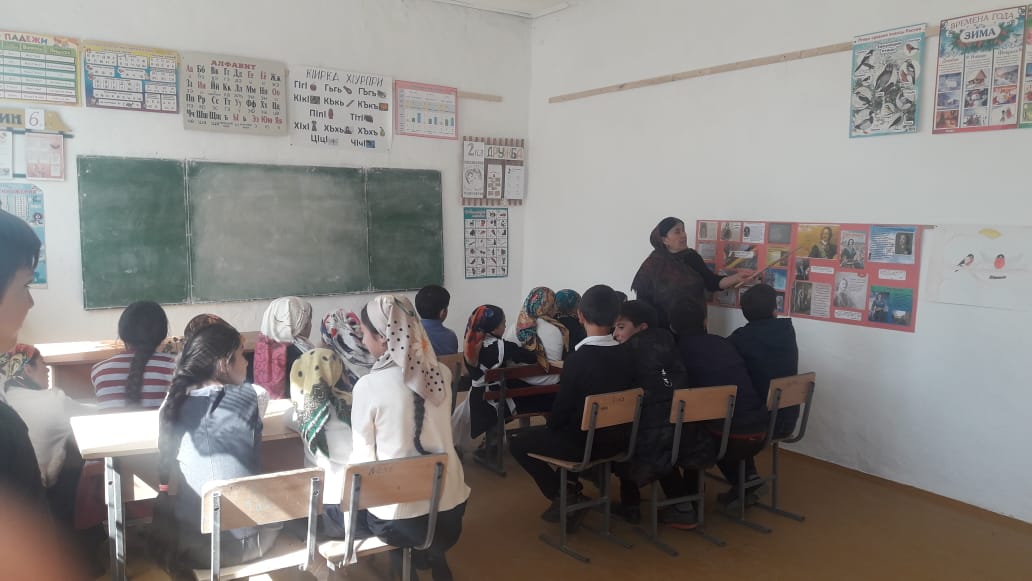 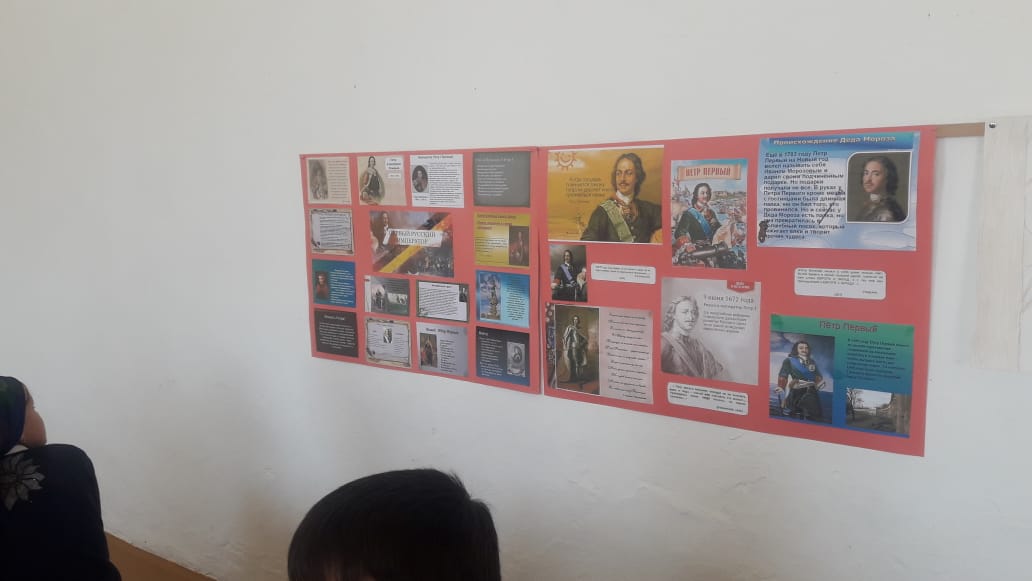 Директор МКОУ «Чинимахинская ООШ»  ___________  С.М.Магомедова